                БІЛОЦЕРКІВСЬКА МІСЬКА РАДА                           КИЇВСЬКОЇ ОБЛАСТІ	                            Р І Ш Е Н Н Явід 28 березня 2024 року                     м. Біла Церква	              № 5426-53-VIIIПро затвердження технічної документації із землеустрою щодовстановлення (відновлення) меж земельної ділянки в натурі (на місцевості) громадянці Білас Дар’ї Юріївні Розглянувши подання постійної комісії з питань земельних відносин та земельного кадастру, планування території, будівництва, архітектури, охорони пам’яток, історичного середовища до міського голови від 27 березня 2024 року №505/02-17, протокол постійної комісії з питань  земельних відносин та земельного кадастру, планування території, будівництва, архітектури, охорони пам’яток, історичного середовища від 21 березня 2024 року №96, заяву громадянки Білас Дар’ї Юріївни від 19 березня 2024 року №15.1-07/1769, додані до заяви документи та технічну документацію із землеустрою щодо встановлення (відновлення) меж земельної ділянки в натурі (на місцевості), відповідно до статей 12, 40, 79-1, 83, 120, 122, 186, п.п. 5 п. 27 розділу Х «Перехідні положення» Земельного кодексу України, ч. 5 ст. 16 Закону України «Про Державний земельний кадастр», ст. 55 Закону України «Про землеустрій», ст. 24 Закону України «Про регулювання містобудівної діяльності», п. 34 ч.1 ст. 26 Закону України «Про місцеве самоврядування в Україні», міська рада вирішила:1.Затвердити технічну документацію із землеустрою щодо встановлення (відновлення) меж земельної ділянки в натурі (на місцевості) громадянці Білас Дар’ї Юріївні з цільовим призначенням 02.01. Для будівництва і обслуговування житлового будинку, господарських будівель і споруд (присадибна ділянка) (під розміщення існуючого житлового будинку) за адресою: провулок Річковий перший, 12, місто Біла Церква, Білоцерківський район площею 0,0454 га, що додається. Кадастровий номер: 3210300000:03:023:0207. 2.Контроль за виконанням цього рішення покласти на постійну комісію з питань  земельних відносин та земельного кадастру, планування території, будівництва, архітектури, охорони пам’яток, історичного середовища.Секретар міської ради 						Володимир ВОВКОТРУБ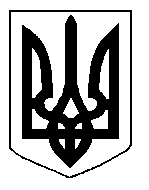 